Recall Cases Summary – Australia (Last Update Date: 30 September 2023)Title Australia Recalls Summary (01 September 2023 to 30 September 2023) Abstract In Australia, when hazards are identified in consumer products, they will be recalled and published in the Recalls and Safety Alerts Database on the Australian Competition & Consumer Commission website, which is updated daily. The Australia recalls from 01 September 2023 to 30 September 2023 are summarized below:Date Product Categories Hazard Image 1-Sept-2023AERE Square Toe Leather Ankle Boots in Brown, Black and BeigeFootwearFall Hazard, Injury Hazard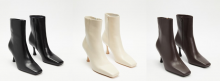 1-Sept-2023Adria Altea 402PH Heat ShieldCar ComponentsFire Hazard, Explosion Hazard, Risk of Exposure to Combustion Flue Gas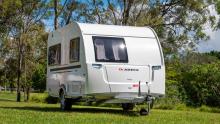 6-Sept-2023Filter - Fuel Water SeparatingTools and HardwareBurn Hazard, Fire Hazard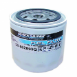 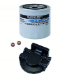 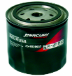 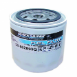 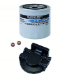 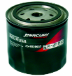 7-Sept-2023Australian Souvenir ClocksElectrical AppliancesChoking Hazard, Swallowing Risk, Injury Hazard, Risk of Death, Burn Hazard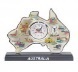 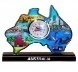 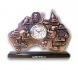 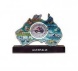 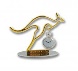 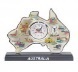 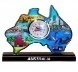 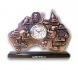 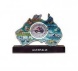 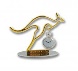 7-Sept-2023Narva Electronic Fuse TesterTools and HardwareChoking Hazard, Swallowing Risk, Injury Hazard, Risk of Death, Burn Hazard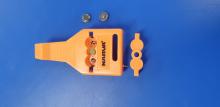 8-Sept-202318650 Battery Charger Supplied with Bigblue AL1300 Lumen Dive TorchElectrical AppliancesInjury Hazard, Risk of Death , Electric Shock Hazard , Fire Hazard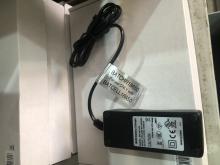 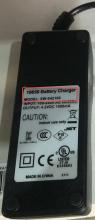 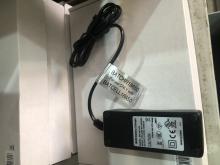 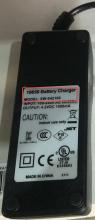 8-Sept-2023Various Novelty Items Containing Button BatteriesHousehold ItemsChoking Hazard, Swallowing Risk, Injury Hazard, Risk of Death, Burn Hazard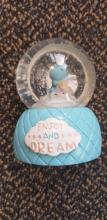 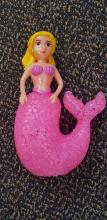 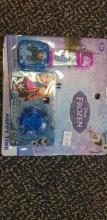 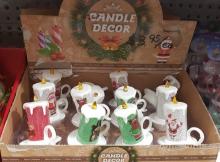 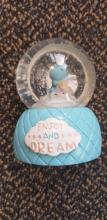 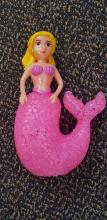 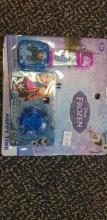 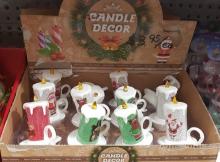 8-Sept-2023Boon Flair HighchairToys and Childcare ProductsInjury Hazard, Fall Hazard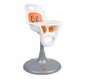 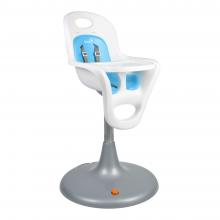 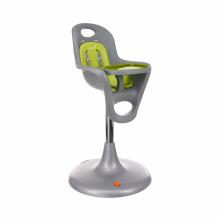 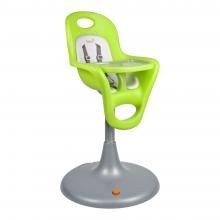 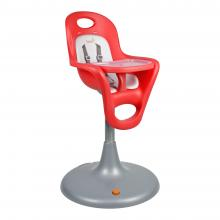 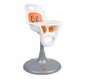 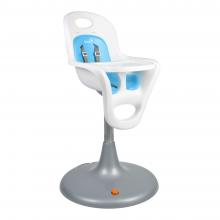 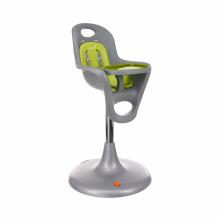 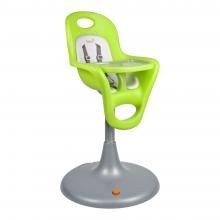 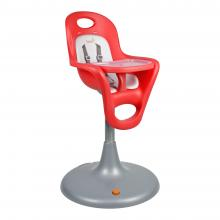 12-Sept-2023Hotflo Gas Storage Water Heater 135 Litre CapacityElectrical AppliancesBurn Hazard, Injury Hazard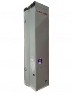 13-Sept-202328-622 P ZERO Race TLR and TLR Classic Bicycle TyresSporting Goods / EquipmentInjury Hazard, Risk of Death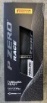 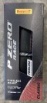 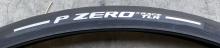 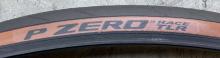 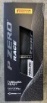 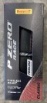 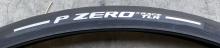 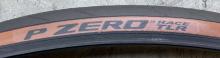 15-Sept-2023IGP Sports HR40 Heart Rate MonitorSporting Goods / EquipmentChoking Hazard, Swallowing Risk, Risk of Death, Burn Hazard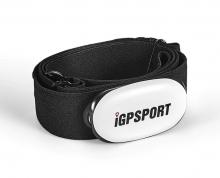 15-Sept-2023Fastener (Part Number 942) and Accessory Rear Suspension Kits for Certain Softail Motorcycles (Part Number 54000134 and 54000294)Car ComponentsInjury Hazard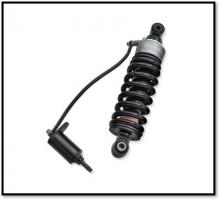 15-Sept-2023Double USB PowerpointElectrical AppliancesInjury Hazard, Fire Hazard, Electric Shock Hazard, Risk of Death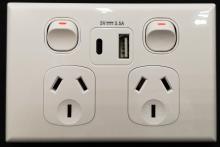 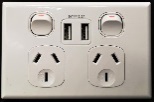 20-Sept-2023Kids & Toddler Custom Face Artwork Hoodie BlanketFabric / Textile / Garment / Home TextileBurn Hazard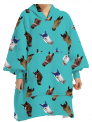 20-Sept-2023Risk Racing Lock-N-Load Pro Moto Transport SystemSporting Goods / EquipmentInjury Hazard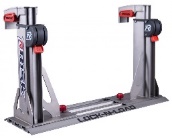 20-Sept-2023Satincrome 309Mo-17 Electrode Welding RodsTools and HardwareInjury Hazard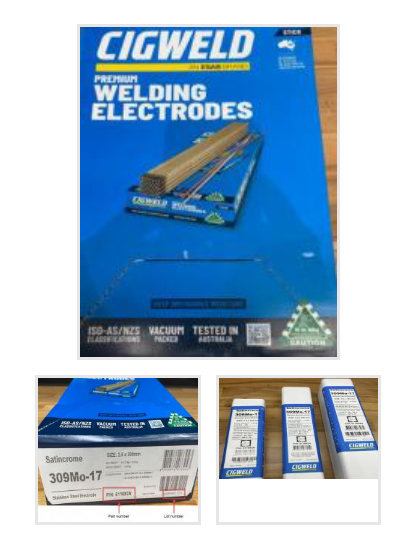 22-Sept-2023Helga Entertainment Unit and Helga Buffet UnitHome Electrical AppliancesRisk of Death, Injury Hazard, Electric Shock Hazard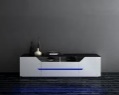 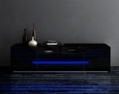 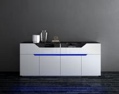 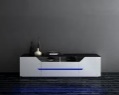 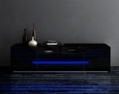 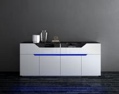 22-Sept-2023Father's Day Giant MugFood Contact MaterialInjury Hazard, Burn Hazard, Laceration Hazard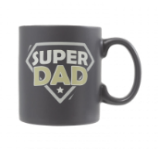 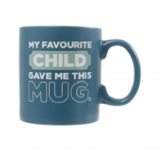 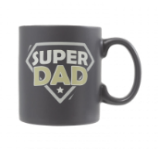 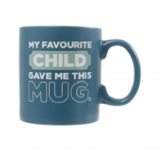 26-Sept-2023BF175D/BF200D/BF225D/BF250D Outboard MotorsTools and HardwareInjury Hazard, Risk of Death, Crash Hazard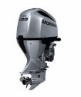 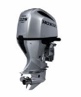 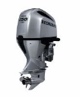 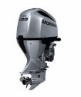 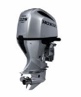 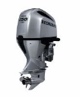 26-Sept-2023SIMU DMI6 Hz Motors Operating Roller Shutters, Blinds, and AwningsTools and HardwareInjury Hazard, Risk of Death, Electric Shock Hazard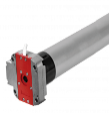 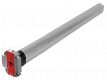 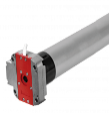 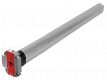 26-Sept-2023Alemlube Tyre Gauge DigitalTools and HardwareChoking Hazard, Swallowing Risk, Injury Hazard, Risk of Death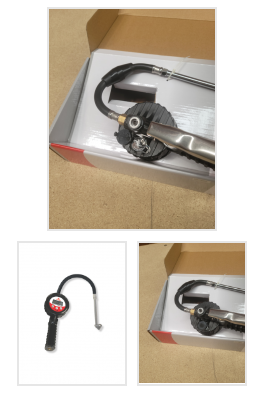 27-Sept-2023Brooklyn Rechargeable Mini Food Chopper BMC-300Home Electrical AppliancesLaceration Hazard, Injury Hazard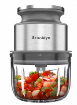 27-Sept-2023Hemmingway Leather ArmchairFurnitureLaceration Hazard, Injury Hazard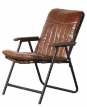 29-Sept-2023LG ESS Home Energy Storage System BatteriesElectrical AppliancesFire Hazard, Injury Hazard, Risk of Death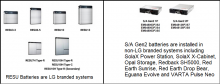 29-Sept-2023Novelty ProductsToys and Childcare ProductsChoking Hazard, Burn Hazard, Risk of Death, Swallowing Risk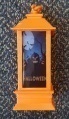 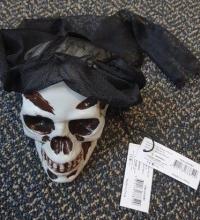 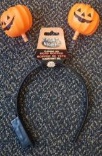 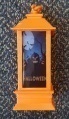 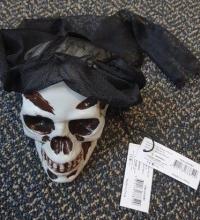 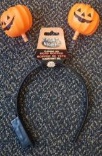 29-Sept-2023Hollowtech Cranksets for Certain Shimano Ultegra and Dura-Ace ModelsSporting Goods / EquipmentFall Hazard, Crash Hazard, Injury Hazard, Laceration Hazard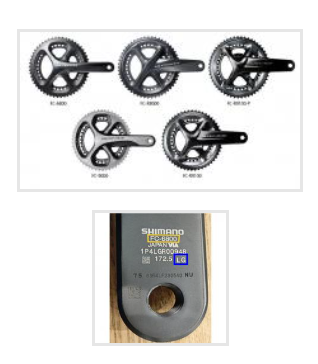 